№249	«09" декабря  2015г.ПОСТАНОВЛЕНИЕКАРАРОб утверждении  реестра улиц  Исполкома города ЛаишевоВ соответствии с Федеральным законом от 06.10.2003 г. №131-ФЗ «Об общих принципах организации местного самоуправления в Российской Федерации»,      Уставом муниципального образования  «города Лаишево» Лаишевского  муниципального района Республики Татарстан, в целях упорядочения адресного хозяйства, ПОСТАНОВЛЯЮ:1.Утвердить   Реестр улиц Исполнительного комитета города Лаишево  Лаишевского муниципального района Республики Татарстан (приложение).2. Обнародовать настоящее постановление посредством размещения на информационных стендах, расположенных на территории города Лаишево.3. Контроль за исполнением настоящего  постановления отставляю за собой.Руководитель Исполкомагорода Лаишево	А.Н.ВатомовРЕСПУБЛИКа ТАТАРСТАНИСПОЛНИТЕЛЬНЫЙ КОМИТЕТ ГОРОДА ЛАИШЕВО.Лаишево,ул. Коммунальная, д.3тел:     8-(84378) -2-50-62факс:   8-(84378) -2-50-62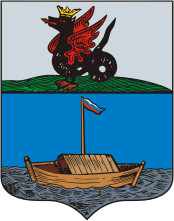 ТАТАРСТАН РЕСПУБЛИКАСЫЛАЕШ  ШӘҺӘРЕБАШКАРМА КОМИТЕТЫ 422610 Лаеш ш.,Коммунальная ур., 3 нче йорттел:    8-(84378) -2-50-62факс:  8-(84378) -2-50-62